КАРАР                                                                                                       ПОСТАНОВЛЕНИЕ«11» март 2020й.                            № 18                                        «11»марта  2020г.О предоставлении служебного помещения для участкового уполномоченного полицииВ целях обеспечения правопорядка, совершенствования профилактики правонарушений на территории  сельского поселения Казанский сельсовет муниципального района Альшеевский район Республики Башкортостан, в соответствии с Законом Российской Федерации № З-ФЗ от 01.03.2011 г. «О полиции» ПОСТАНОВЛЯЮ:1. Предоставить служебное помещение для участкового уполномоченного полиции в сельском поселении Казанский сельсовет муниципального района Альшеевский район Республики Башкортостан:- в здании администрации сельского поселения Казанский сельсовет , расположенного по адресу: с. Казанка ул. Центральная, д. 60 а;.2.Контроль за исполнением настоящего постановления оставляю за собой. Глава сельского поселения                                 В.Ф.Юмагузин				ВӘЛШӘЙ РАЙОНЫМУНИЦИПАЛЬ РАЙОНЫНЫҢКАЗАНКА АУЫЛ СОВЕТЫАУЫЛ БИЛӘМӘҺЕХАКИМИЭТЕБАШҡОРТОСТАН РЕСПУБЛИКАҺЫУзяк урамы, 60 а, Казанка ауылы,  Әлшәй районы,Башкортостан Республикаһы, 452111,телефон/факс  8(34754)3-73-12e-mail: kaz_alsh@mail.ruhttp:/kazan.spalshey.ruИНН 0202001303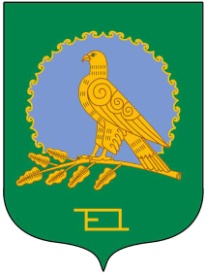 АДМИНИСТРАЦИЯ СЕЛЬСКОГОПОСЕЛЕНИЯКАЗАНСКИЙ СЕЛЬСОВЕТМУНИЦИПАЛЬНОГО РАЙОНААЛЬШЕЕВСКИЙ РАЙОНРЕСПУБЛИКИ БАШКОРТОСТАНул.Центральная, 60 а, село КазанкаАльшеевский район,Республика Башкортостан, 452111телефон/факс  8(34754)3-73-12e-mail: kaz_alsh@mail.ruhttp://kazan.spalshey.ruОГРН 1020201728030